Ашық есік күні .Бүгін біздің мектебімізде  « «Болашаққа бағдар: рухани жаңғыру» -«Болашаққа көзқарас- қоғамдық сананы жаңғырту» семинарына дайындық мақсатында»  ашық есіктер күні өтті. 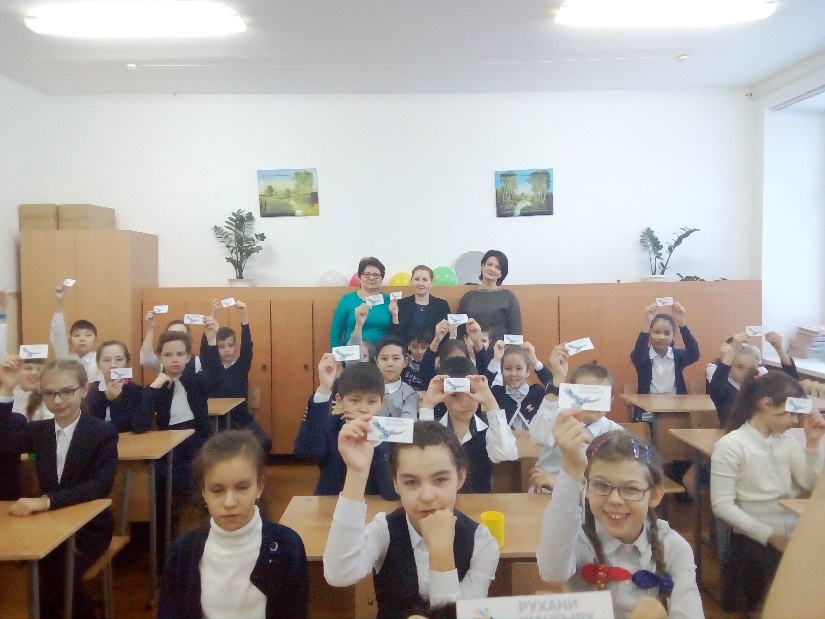 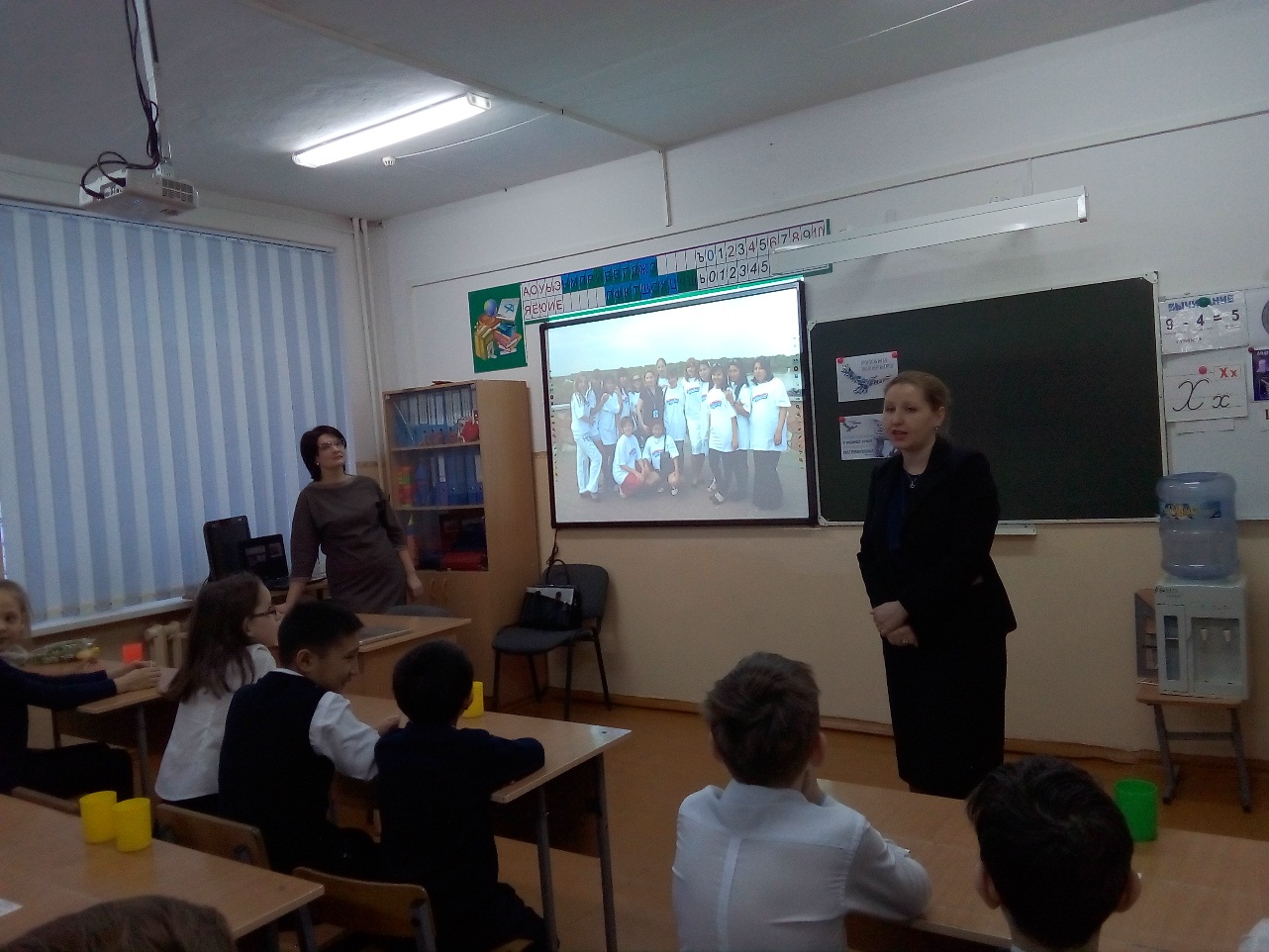 Балалар келген қонақтарды және табысты адамдарды қуана қарсы алды.  Павлодар облысының ішкі саясат бөлімінің басшысы   С.А.Гладышева 4 «Д» сыныбында кездесуде болды.  Кездесу жылы, мейірімді түрде өтті.  Оқушылар өздерін толғандырған сұрақтарға жауап алды. 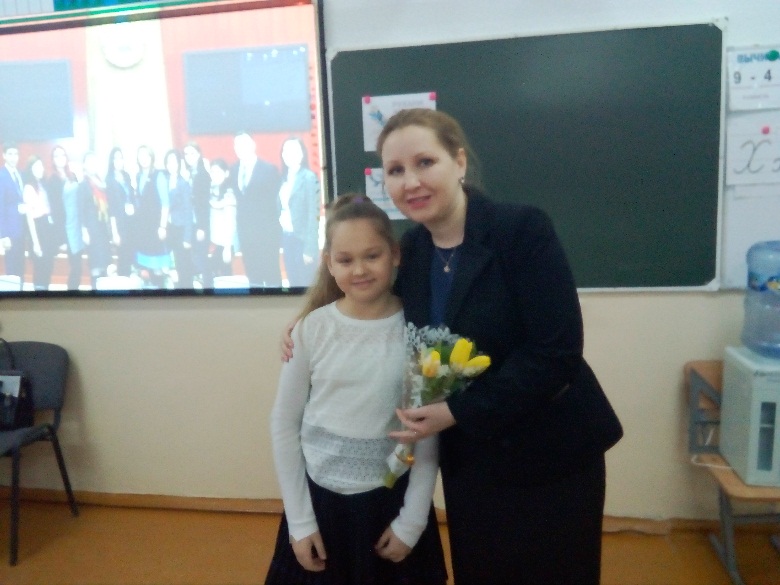 Осы қызықты кездесу олардың ойларында көпке дейін қалатыны сөзсіз.